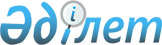 Об утверждении квалификационных требований к лицензируемому виду деятельности в области охраны окружающей средыПриказ Министра экологии, геологии и природных ресурсов Республики Казахстан от 12 июля 2021 года № 245. Зарегистрирован в Министерстве юстиции Республики Казахстан 14 июля 2021 года № 23511.      Примечание ИЗПИ!Порядок введения в действие настоящего приказа см. п. 5.       В соответствии с пунктом 2 статьи 34 Экологического кодекса Республики Казахстан и подпунктом 1-1) пункта 1 статьи 12 Закона Республики Казахстан "О разрешениях и уведомлениях" ПРИКАЗЫВАЮ:       1. Утвердить прилагаемые квалификационные требования к лицензируемому виду деятельности в области охраны окружающей среды.       2. Признать утратившими силу приказ Министра энергетики Республики Казахстан от 14 января 2015 года № 6 "Об утверждении квалификационных требований к лицензируемому виду деятельности в области охраны окружающей среды и перечня документов, подтверждающих соответствие им" (зарегистрирован в Реестре государственной регистрации нормативных правовых актов № 10333).      3. Комитету экологического регулирования и контроля Министерства экологии, геологии и природных ресурсов Республики Казахстан обеспечить в установленном законодательством Республики Казахстан порядке:      1) государственную регистрацию настоящего приказа в Министерстве юстиции Республики Казахстан;      2) размещение настоящего приказа на интернет-ресурсе Министерства экологии, геологии и природных ресурсов Республики Казахстан после его официального опубликования;      3) в течение десяти рабочих дней после государственной регистрации настоящего приказа в Министерстве юстиции Республики Казахстан представление в Департамент юридической службы Министерства экологии, геологии и природных ресурсов Республики Казахстан сведений об исполнении мероприятий, предусмотренных подпунктами 1) и 2) настоящего пункта.      4. Контроль за исполнением настоящего приказа возложить на курирующего вице-министра экологии, геологии и природных ресурсов Республики Казахстан.      5. Настоящий приказ вводится в действие по истечении шестидесяти календарных дней после дня его первого официального опубликования.      "СОГЛАСОВАН"       Министерство индустрии и       инфраструктурного развития       Республики Казахстан      "СОГЛАСОВАН"       Министерство национальной экономики       Республики Казахстан      "СОГЛАСОВАН"       Министерство цифрового развития,       инноваций и аэрокосмической промышленности       Республики Казахстан      Примечание ИЗПИ!      Квалификационные требования предусмотрены в редакции приказа и.о. Министра экологии и природных ресурсов РК от 06.06.2023 № 179 (вводится в действие по истечении шестидесяти календарных дней после дня его первого официального опубликования). Квалификационные требования к лицензируемому виду деятельности в области охраны окружающей среды Формы сведений о соответствии квалификационным требованиям к лицензируемому виду деятельности в области охраны окружающей среды      1. К деятельности по природоохранному проектированию, нормированию для объектов I категории для физических лиц:       1) Соответствующего высшего образования в области охраны окружающей среды:       наименование специальности и квалификации _________________________________;       номер и дата выдачи диплома _______________________________________________;       место выдачи диплома _____________________________________________________;       наименование учебного заведения, выдавшего диплом __________________________;       номер и дата удостоверения о признании и нострификации документов об образовании, выданных зарубежными организациями образования __________________.       2) Практический опыт работы в области охраны окружающей среды не менее трех лет:       стаж работы в области охраны окружающей среды _____________________________;       наименование специальности и квалификации _________________________________;       номер и дата выдачи диплома _______________________________________________;       место выдачи диплома _____________________________________________________;       наименование учебного заведения, выдавшего диплом __________________________;       номер и дата удостоверения о признании и нострификации документов об образовании, выданных зарубежными организациями образования ______________________;       номер и дата приказа о принятии на работу и (или) номер и дата индивидуального трудового договора ______________________________________________________________;       3) Аккредитованная специализированная лаборатория либо договора о выполнении аналитических работ (услуг) организациями, имеющими аккредитованные лаборатории:       наличие собственной лаборатории ___________________________________________;       номер и дата аттестата аккредитации _________________________________________;       область аккредитации _____________________________________________________;       орган, выдавший аттестат аккредитации ______________________________________;       место выдачи аттестата аккредитации ________________________________________;       срок действия аттестата аккредитации ________________________________________.       В случае отсутствия собственной лаборатории:       договор о выполнении аналитических работ (услуг) организациями, имеющими аккредитованные лаборатории:       наименования организации, имеющей лабораторию ____________________________;       номер и дата заключения договора ___________________________________________;       номер и дата аттестата аккредитации _________________________________________;       область аккредитации _____________________________________________________;       орган, выдавший аттестат аккредитации ______________________________________;       место выдачи аттестата аккредитации ________________________________________;       срок действия аттестата аккредитации ________________________________________.       4) Программный комплекс по расчету нормативов эмиссий в окружающую среду:       наименование программного комплекса ______________________________________;        производитель программного комплекса ______________________________________.       2. К деятельности по природоохранному проектированию, нормированию для объектов I категории для юридических лиц:       1) Наличие у руководителя заявителя высшего или средне-специального образования:       наименование специальности и квалификации _________________________________;       номер и дата выдачи диплома _______________________________________________;       место выдачи диплома _____________________________________________________;       наименование учебного заведения, выдавшего диплом __________________________;       номер и дата удостоверения о признании и нострификации документов об образовании, выданных зарубежными организациями образования ______________________;       номер и дата приказа о принятии на работу в качестве руководителя и (или) номер и дата индивидуального трудового договора __________________________________________.       2) Не менее двух специалистов, работающих в штате данного юридического лица, имеющих соответствующее высшее образование по профилю с практическим опытом работы в области охраны окружающей среды не менее трех лет:       фамилия, имя, отчество специалиста при его наличии) __________________________;       занимаемая должность: ____________________________________________________;       стаж работы в области охраны окружающей среды: ____________________________;       номер и дата приказа о принятии на работу и (или) номер и дата индивидуального трудового договора ______________________________________________________________;       наименование специальности и квалификации _________________________________;       номер и дата выдачи диплома _______________________________________________;       место выдачи диплома _____________________________________________________;       наименование учебного заведения, выдавшего диплом __________________________;       номер и дата удостоверения о признании и нострификации документов об образовании, выданных зарубежными организациями образования _____________________.       3) Аккредитованная специализированная лаборатория либо договора о выполнении аналитических работ (услуг) организациями, имеющими указанные лаборатории:       наличие собственной лаборатории ___________________________________________;       номер и дата аттестата аккредитации _________________________________________;       область аккредитации _____________________________________________________;       орган, выдавший аттестат аккредитации ______________________________________;       место выдачи аттестата аккредитации ________________________________________;       срок действия аттестата аккредитации ________________________________________.       В случае отсутствия собственной лаборатории:       наименования организации, имеющей лабораторию ____________________________;       номер и дата заключения договора ___________________________________________;       номер и дата аттестата аккредитации _________________________________________;       область аккредитации _____________________________________________________.       орган, выдавший аттестат аккредитации ______________________________________;       место выдачи аттестата аккредитации ________________________________________;       срок действия аттестата аккредитации ________________________________________.       4) Программный комплекс по расчету нормативов эмиссий в окружающую среду:       наименование программного комплекса ______________________________________;       производитель программного комплекса ______________________________________.       3. К деятельности по переработке, обезвреживанию, утилизации и (или) уничтожению опасных отходов:       1) наличие в штате эколога (по образованию) имеющего практического опыта работы в области охраны окружающей среды не менее одного года:       фамилия, имя, отчество специалиста (при его наличии) __________________________;       занимаемая должность: ____________________________________________________;       наименование специальности и квалификации _________________________________;       номер и дата выдачи диплома _______________________________________________;       место выдачи диплома _____________________________________________________;       наименование учебного заведения, выдавшего диплом __________________________;       номер и дата удостоверения о признании и нострификации документов об образовании, выданных зарубежными организациями образования _____________________;       номер и дата приказа о принятии на работу и (или) номер и дата индивидуального трудового договора ______________________________________________________________.       2) Наличие в собственности или аренде у собственника производственного объекта (здания, строения, сооружения, помещения и/или полигона опасных отходов) предназначенного для приема, восстановления и/или удаления опасных отходов (в административно-территориальной единице – области, городе республиканского значения или столице, где производятся прием и операции по управлению опасными отходами):       номер и дата технического паспорта (Ф-2) ____________________________________;       В случае отсутствия в собственности производственного объекта:       наименования организации, имеющей производственного объекта _______________;       номер и дата договора _____________________________________________________;       номер и дата технического паспорта (Ф-2) ____________________________________;       3) наличие в собственности у собственника производственного комплекса (установки, оборудования и/или транспорта) для операций восстановления и/или удаления отходов:       номер и дата договора приобретения оборудования (с платежным поручением) ____________________________________________________________________________;       номер и дата технического паспорта по эксплуатации __________________________;       номер и дата заключений экспертизы промышленной безопасности _______________.       4) Страховой полис по обязательному экологическому страхованию:       номер и дата выдачи страхового полиса_______________________________________;       наименование страховщика_________________________________________________;       наименование страхователя_________________________________________________;       срок действия страхового полиса____________________________________________.       5) транспорт предприятия управляющего опасными отходами, занятый их перевозкой оборудуется GPS устройством (трекер)       модель (марка) установленных GPS устройств _________________________________;       номер и дата технического паспорта на транспортное средство ___________________;       В случае отсутствия транспортного средства:       модель (марка) установленных GPS устройств _________________________________;       номер и дата технического паспорта на транспортное средство ___________________.© 2012. РГП на ПХВ «Институт законодательства и правовой информации Республики Казахстан» Министерства юстиции Республики Казахстан      Министр экологии, геологии иприродных ресурсовРеспублики Казахстан М. МирзагалиевУтверждены приказом
Министра экологии, геологии
и природных ресурсов
от 12 июля 2021 года № 245№п/пКвалификационные требованияКвалификационные требованияДокументы12231. К деятельности по природоохранному проектированию, нормированию для объектов I категории для физических лиц включают наличие:1. К деятельности по природоохранному проектированию, нормированию для объектов I категории для физических лиц включают наличие:1. К деятельности по природоохранному проектированию, нормированию для объектов I категории для физических лиц включают наличие:1. К деятельности по природоохранному проектированию, нормированию для объектов I категории для физических лиц включают наличие:1соответствующего высшего образования в области охраны окружающей средысоответствующего высшего образования в области охраны окружающей средыФорма сведений, содержащих информацию с указанием специальности и квалификации, номера и даты, места выдачи диплома, наименования учебного заведения заполняется согласно приложению к Квалификационным требованиям к лицензируемому виду деятельности в области охраны окружающей среды.2практического опыта работы в области охраны окружающей среды не менее трех летпрактического опыта работы в области охраны окружающей среды не менее трех летФорма сведений, содержащих информацию о наличии стажа работы в области охраны окружающей среды, специальности и квалификации, номера и даты, места выдачи дипломов, наименования учебных заведений, номер и дата приказа о принятии на работу и/или номер и дата индивидуального трудового договора заполняется согласно приложению к Квалификационным требованиям к лицензируемому виду деятельности в области охраны окружающей среды.3аккредитованной специализированной лаборатории либо договора о выполнении аналитических работ (услуг) организациями, имеющими указанные лабораторииаккредитованной специализированной лаборатории либо договора о выполнении аналитических работ (услуг) организациями, имеющими указанные лабораторииФорма сведений с указанием наличия собственной лаборатории, номера и даты, места выдачи, органа, выдавшего аттестат аккредитации, области аккредитации, срока действия аттестата аккредитации.В случае отсутствия собственной лаборатории – номера и даты, места заключения договора, наименования организации, имеющей лабораторию, номера и даты, места выдачи, органа, выдавшего аттестат аккредитации, области аккредитации, срока действия аттестата аккредитации заполняется согласно приложению к Квалификационным требованиям к лицензируемому виду деятельности в области охраны окружающей среды.4программного комплекса по расчету нормативов эмиссий в окружающую средупрограммного комплекса по расчету нормативов эмиссий в окружающую средуФорма сведений с указанием:1) наименования программного комплекса находящегося в собственности либо в законном пользовании;2) производителя программного комплекса заполняется согласно приложению к Квалификационным требованиям к лицензируемому виду деятельности в области охраны окружающей среды.2. К деятельности по природоохранному проектированию, нормированию для объектов I категории для юридических лиц включают наличие:2. К деятельности по природоохранному проектированию, нормированию для объектов I категории для юридических лиц включают наличие:2. К деятельности по природоохранному проектированию, нормированию для объектов I категории для юридических лиц включают наличие:2. К деятельности по природоохранному проектированию, нормированию для объектов I категории для юридических лиц включают наличие:1наличие у руководителя заявителя высшего или средне-специального образованияналичие у руководителя заявителя высшего или средне-специального образованияФорма сведений, содержащих информацию с указанием:1) специальности и квалификации, номера и даты, места выдачи диплома, наименования учебного заведения;2) номера и даты приказа о принятии на работу в качестве руководителя и/или номера и даты индивидуального трудового договора заполняется согласно приложению к Квалификационным требованиям к лицензируемому виду деятельности в области охраны окружающей среды.2не менее двух специалистов, работающих в штате данного юридического лица, имеющих соответствующее высшее образование по профилю с практическим опытом работы в области охраны окружающей среды не менее трех летне менее двух специалистов, работающих в штате данного юридического лица, имеющих соответствующее высшее образование по профилю с практическим опытом работы в области охраны окружающей среды не менее трех летФорма сведений с указанием:1) фамилия имя отчество (при его наличии);2) занимаемых ими должностей;3) стажа работы в области охраны окружающей среды (стаж работы, занимаемые должности, номер и дата приказа о принятии на работу и/или номер и дата индивидуального трудового договора);4) специальности и квалификации, номера и даты, места выдачи дипломов, наименования учебных заведений заполняется согласно приложению к Квалификационным требованиям к лицензируемому виду деятельности в области охраны окружающей среды.3аккредитованной специализированной лаборатории либо договора о выполнении аналитических работ (услуг) организациями, имеющими указанные лабораторииаккредитованной специализированной лаборатории либо договора о выполнении аналитических работ (услуг) организациями, имеющими указанные лабораторииФорма сведений с указанием наличия собственной лаборатории, номера и даты, места выдачи, органа, выдавшего аттестат аккредитации, области аккредитации, срока действия аттестата аккредитации.В случае отсутствия собственной лаборатории – номера и даты, места заключения договора, наименования организации, имеющей лабораторию, номера и даты, места выдачи, органа, выдавшего аттестат аккредитации, области аккредитации, срока действия аттестата аккредитации заполняется согласно приложению к Квалификационным требованиям к лицензируемому виду деятельности в области охраны окружающей среды.4программного комплекса по расчету нормативов эмиссий в окружающую средупрограммного комплекса по расчету нормативов эмиссий в окружающую средуФорма сведений с указанием:1) наименования программного комплекса находящегося в собственности либо в законном пользовании;2) производителя программного комплекса заполняется согласно приложению к Квалификационным требованиям к лицензируемому виду деятельности в области охраны окружающей среды.3. К деятельности по переработке, обезвреживанию, утилизации и (или) уничтожению опасных отходов для физических и юридических лиц включают наличие:3. К деятельности по переработке, обезвреживанию, утилизации и (или) уничтожению опасных отходов для физических и юридических лиц включают наличие:3. К деятельности по переработке, обезвреживанию, утилизации и (или) уничтожению опасных отходов для физических и юридических лиц включают наличие:3. К деятельности по переработке, обезвреживанию, утилизации и (или) уничтожению опасных отходов для физических и юридических лиц включают наличие:1наличие в штате эколога (по образованию) имеющего практического опыта работы в области охраны окружающей среды не менее одного годаналичие в штате эколога (по образованию) имеющего практического опыта работы в области охраны окружающей среды не менее одного годаФорма сведений, содержащих информацию с указанием:1) фамилия имя отчество (при его наличии) специалиста, занимаемый должность, специальности и квалификации, номера и даты, места выдачи диплома, наименования учебного заведения;2) номера и даты приказа о принятии на работу и/или номера и даты индивидуального трудового договора заполняется согласно приложению к Квалификационным требованиям к лицензируемому виду деятельности в области охраны окружающей среды.2наличие в собственности или аренде у собственника производственного объекта (здания, строения, сооружения, помещения и/или полигона опасных отходов) предназначенного для приема, восстановления и/или удаления опасных отходов (в административно-территориальной единице – области, городе республиканского значения или столице, где производятся прием и операции по управлению опасными отходами)наличие в собственности или аренде у собственника производственного объекта (здания, строения, сооружения, помещения и/или полигона опасных отходов) предназначенного для приема, восстановления и/или удаления опасных отходов (в административно-территориальной единице – области, городе республиканского значения или столице, где производятся прием и операции по управлению опасными отходами)Форма сведений содержащих информацию с указанием:1) технический паспорт (Ф-2) и сведения о владельце, подтверждающие наличие в собственности производственного объекта со зданиями, строениями, сооружениями, помещениями и/или полигона опасных отходов для приема, восстановления и/или удаления опасных отходов заполняется согласно приложению к Квалификационным требованиям к лицензируемому виду деятельности в области охраны окружающей среды;Арендатор к вышеперечисленным документам дополнительно предоставляет договор аренды.3наличие в собственности у собственника производственного комплекса (установки, оборудования и/или транспорта) для операций восстановления и/или удаления отходовналичие в собственности у собственника производственного комплекса (установки, оборудования и/или транспорта) для операций восстановления и/или удаления отходовФорма сведений, содержащих информацию с указанием:1) по оборудованию: договор приобретения с платежным поручением, технический паспорт с руководством по эксплуатации, заключение экспертизы промышленной безопасности с разрешением уполномоченного государственного органа в области промышленной безопасности на эксплуатацию заполняется согласно приложению к Квалификационным требованиям к лицензируемому виду деятельности в области охраны окружающей среды.4наличие разрешения на эмиссии окружающую среду и заключение государственной экологической экспертизы или комплексное экологическое разрешениеналичие разрешения на эмиссии окружающую среду и заключение государственной экологической экспертизы или комплексное экологическое разрешение5страховой полис по обязательному экологическому страхованиюстраховой полис по обязательному экологическому страхованиюФорма сведений, содержащих информацию с указанием:1) номер и дата выдачи страхового полиса;2) наименование страховщика;3) наименование страхователя;4) срок действия страхового полиса заполняется согласно приложению к Квалификационным требованиям к лицензируемому виду деятельности в области охраны окружающей среды.6транспорт предприятия управляющего опасными отходами, занятый их перевозкой оборудуется GPS устройством (трекер)транспорт предприятия управляющего опасными отходами, занятый их перевозкой оборудуется GPS устройством (трекер)Форма сведений, содержащих информацию с указанием:1) модель (марка) установленных GPS устройств;2) номер и дата технического паспорта на транспортное средство заполняется согласно приложению к Квалификационным требованиям к лицензируемому виду деятельности в области охраны окружающей среды.В случае аренды транспортного средства, дополнительно предоставляется договор аренды.Приложение
к Квалификационным требованиям
к лицензируемому виду деятельности
в области охраны окружающей средыПриложение
к Квалификационным требованиям
к лицензируемому виду деятельности
в области охраны окружающей средыПриложение
к Квалификационным требованиям
к лицензируемому виду деятельности
в области охраны окружающей среды